1This person was an educator and nurse that founded the American Red Cross.2This person was the President of the Union during the Civil War. 3This person was the commander of the Confederate Army during the Civil War.4This person was the command of the Union Army at the end of the Civil War.5This person was a Union General that is most famous for his “March to the Sea.”6This person was an abolitionist that wrote Uncle Tom’s Cabin.7Which states were Union States?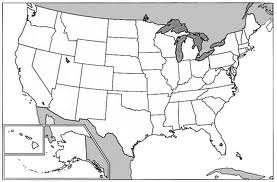 8 Which states were Confederate States?9Which states were Border States?10This person was a militant abolitionist that led a raid on the federal arsenal at Harpers Ferry, Virginia.11What term describes a place where weapons are stored?12What invention increased the spread of slavery?13What term is used to identify the belief that the powers of the states are greater than those of the federal government?14What agreement kept an equal balance between free and slave states by admitting Maine as a free state and Missouri as a slave state?15What Northern business benefitted from Southern cotton?16What was the first state to secede from the Union on December 20, 1860?17What term is used to describe someone that wanted slavery to end?18What document cancelled the Missouri Compromise by giving residents of a territory the right to decide whether or not to allow slavery?19What declared slaves to be property that could be taken into any territory?20What popularized the anti-slavery (abolitionist) cause?21North or South?This region had very few factories.22North or South?This region had a larger population.23North or South?This region had more miles of railroads.24North or South?This region had short mild winters that allowed farmers to have a long growing season.25North or South?Many people living in this region felt that the U.S. should be a strong union of states with a strong federal government.26North or South?Most people living in this region supported slavery.27North or South?This region had more wealth. 28North or South?This region had many textile factories.29Put the following events in the correct order:* Kansas-Nebraska Act passed* Compromise of 1850* Dred Scott Decision* Abraham Lincoln elected President* Nat Turner’s Rebellion30What was the capital city of the Confederacy?31What three day battle resulted when General Lee invaded the North in search of supplies?32Identify 1 key event from your “Civil War Events” tab book. Be able to list the name of the even, the date of the event, and be able to explain why it's important to remember the event.33Identify 1 key event from your “Civil War Events” tab book. Be able to list the name of the even, the date of the event, and be able to explain why it's important to remember the event.34Who assassinated Abraham Lincoln?35Who was the President of the Confederacy during the Civil War?36This 1831 event caused great fear across the South convincing white southerners that they were no longer safe. 37What part of the Compromise of 1850 was most hated by northern abolitionists?38What nickname was given to Kansas because of the violence between pro-slavery and anti-slavery forces?39North or South?This region favored states’ rights.40This term is used to describe the idea that citizens of a territory should decide for themselves whether or not to allow slavery.